Recreation Commission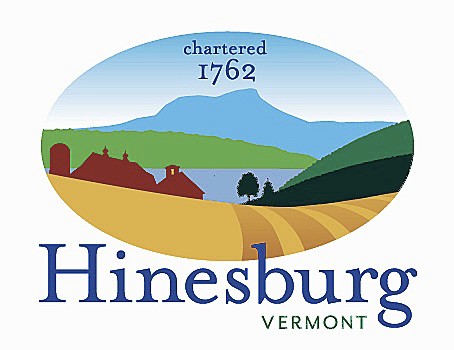 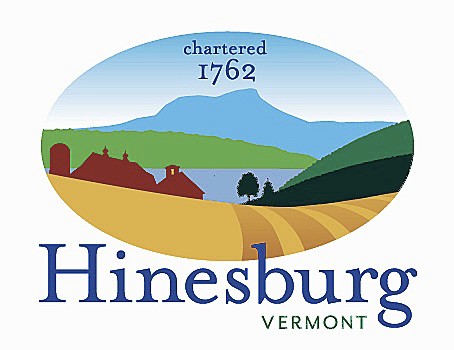 Town of Hinesburg10632 Route 116 Hinesburg VT 05461802.482.2281 |  hinesburg.org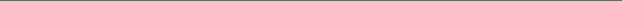 Recreation Commission Minutes –April 11, 2023 Members present via Zoom: Tom Giroux, Liam Powers, Rodney Putnam & Mike Webb  Not present: Frank Twarog   Also present: Jen McCuinCall to order 7:28 pm. Link for meeting was not working correctly so there was as scramble to set up a new link and communicate with members.  Public Comment.  None.Additions/Deletions. None.July 4th Grand Marshal – Mead family – John & Sally, Doug and family members who like to ride in vehicle. Tom agrees to find a vehicle or wagon to accommodate larger numbers.     Vermont Field and Fence completed dugouts on 3/29.  Mike took photos of completed work.  There are some exposed screws and sharper edges on roof, but nothing that is dangerous. Perhaps covering ends of screws is discussed.   Jen confirms that Ronald Spivack completed his Eagle Scout project – benches for the two dugouts.  There are 3 sections of benches.  Will meet Ronald on Wed. at 11 am to sign off on the project and to get a photo.    Spring sports are starting with indoor practices, but fields are dry and ready to go. Tom expresses concern about B.R.A. Jen confirms that we are using S&D Landscapes LLC which cares for the tree farm in Essex, St. Michael’s College, UVM and others.  She feels confident that we have a solid plan for all three fields. Worked with Mark Williams from S&D this week to create a plan for 2023 and confirms work that was done in fall of 2022.  Jen feels confident in the plan to maintain these fields appropriately.  Rink boards need to be dismantled.  Mike agrees to begin and Tom offers assistance.  Jen asks that bolts/nuts stay organized for future use.  Once complete, Jen will contact highway crew to move boards to garage for storage.  Mike reports that people are using the baseball field as a dog park.  All agree that the time as come to post signs saying, “Sorry, no dogs on fields”.  Adjourn at 8:15 pm. Next meeting is 5/9/23 at 7 pm.Town of Hinesburg, Vermont | hinesburg.org